НАН ЧОУ ВО Академия маркетинга и социально информационных технологий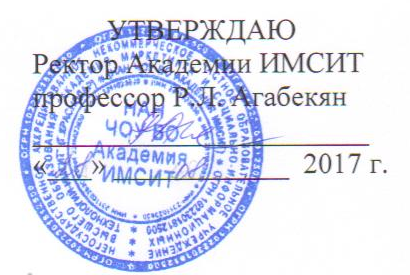 АННОТАЦИЯ УЧЕБНОЙ ДИСЦИПЛИНЫНаправление подготовки 38.04.01 «Экономика»направленность (профиль) программы«Международный бизнес»КвалификацияМагистрНаименование учебной дисциплины   Б1.Б.1  «МИКРОЭКОНОМИКА»Цель и задачи изучения дисциплиныЦель дисциплины – подготовка студентов магистрантов, способных заниматься научно-исследовательской, проектно-экономической и аналитической деятельностью в финансовой сфере с использованием экономической информации; подготовка широко образованной, многосторонней личности с высоким уровнем общей, в том числе, экономической культуры. Учебные задачи дисциплины:ознакомить студентов с новейшими достижениями в области микроэкономической теории;научить магистрантов аналитическим подходам к исследованию закономерностей развития и функционирования современной микроэкономики;привить студентам практические навыки в области анализа деятельности экономических субъектов;выработать у магистрантов способность к максимально оперативной и адекватной реакции на непрерывные изменения текущей экономической ситуации.Краткая характеристика учебной дисциплины (основные блоки, модули, темы)Модуль 1. «Введение в микроэкономику»1.1. Введение в микроэкономику1.2. Предмет микроэкономики (продвинутый уровень)Модуль 2. «Рынок и механизм его функционирования»2.1. Экономические формы рыночного хозяйства.2.2. Рынок и условия его формированияМодуль 3. «Теория поведения потребителя и производителя»3.1. Теория поведения потребителя3.2. Производство и поведение производителя3.3. Издержки и прибыльМодуль 4. «Общая характеристика и особенности факторов производства»4.1. Общая характеристика и особенности рынков факторов производства4.2. Рынок труда и заработная плата4.3. Рынок капитала и процент4.4. Рынок земли и  рента4.5. Предпринимательство и прибыльМодуль 5. «Теория фирмы»5.1.Теория фирмыКомпетенции, формируемые в результате освоения учебной дисциплины:Процесс изучения дисциплины направлен на формирование следующих компетенций:способностью к абстрактному мышлению, анализу, синтезу (ОК-1);способностью обобщать и критически оценивать результаты, полученные отечественными и зарубежными исследователями, выявлять перспективные направления, составлять программу исследований (ПК-1).Формы проведения занятий, образовательные технологииЛекционные занятия: лекция-визуализация – изложение содержания сопровождается презентацией (демонстрацией учебных материалов, представленных в различных знаковых системах, в т.ч. иллюстративных, графических, аудио- и видеоматериалов).Практические занятия: Практические занятия в форме презентации – представление результатов аналитической, научно-исследовательской деятельности с использованием специализированных программных средств.Формы промежуточногоконтроля:Текущие оценки знаний (по 100-бальной системе), тестирование, доклады, контрольные работы, рефераты, презентацииФорма итогового контроля знаний:Экзамен 